Koncert ptasich śpiewaków   „Czyj to głos?” – ćwiczenia ortofoniczne, naśladowanie głosów ptaków.  Proponujemy dziecku zabawę w naśladowanie ptasich odgłosów. Zachęcamy dziecko, by przyglądając się obrazkom przedstawiającym znane ptaki, samodzielnie spróbowały naśladować ich „mowę”, np.: – bocian: kle, kle, – kukułka: kuku, – wróbelek: ćwir, ćwir, świr, świr, – sowa: uhu, uhu, hu, hu, – dzięcioł (puka w drzewo): puk, puk, puk, – małe pisklęta wołają: pi, pi, pi, iiiii, pi, pi, pi, iiiii. Jak jeszcze mogą odzywać się ptaki? Zachęcamy dziecko by samo spróbowało wymyślić nowe „ptasie słowa” lub przypomniały sobie wcześniej powtarzane odgłosy (kukanie kukułki). obrazki przedstawiające popularne, znane dzieciom ptaki  „Wesoły koncert” – utrwalenie piosenki . „Ptasie radio” – wysłuchanie wiersza J. Tuwima z nagrania lub czytanego przez  rodzica, https://www.youtube.com/watch?v=sEN2qcFi1Zc rozmowa na temat treści. Po wysłuchaniu wiersza dzieci otwierają oczy i rozmawiają na temat treści. Pytamy: – Co usłyszeliśmy w brzozowym gaju? Co to jest audycja radiowa? – Kto prowadził program radiowy? – Jakie ptaki włączyły się do prowadzenia audycji? Jeśli dziecko nie pamiętają, jakie ptaki wystąpiły w wierszu,  odczytujemy  fragment, w którym są wymienione wszystkie ptaki. „Kto tak pięknie śpiewa?” – słuchanie i rozpoznawanie odgłosów ptaków https://www.glosy-ptakow.pl/„Ptaszki” – zabawa naśladowcza. „zamieniamy” dzieci w „ptaszki”, które dopiero nauczyły się poruszać i jeszcze nie umieją szybko latać. „Ptaszki” wychodzą z „gniazda” – wstają i powoli zaczynają podskakiwać, ruszają skrzydełkami – rękami, rozglądają się. Przysiadają, zbierają ziarenka z  ziemi – dzieci stukają palcami w podłogę.  „Łabędź”– improwizacja ruchowa do muzyki poważnej. Dziecko przy muzyce naśladuje ruchem łabędzie. Swoją improwizację dopasowują do tempa i charakteru słuchanego utworu. „Łabędź” C. Saint-Saënsa https://www.youtube.com/watch?v=RGwvFfE6qWc Pokoloruj obrazek według własnego uznania powodzenia!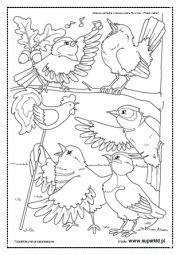 Ptaki występujące w wierszu „Ptasie radio”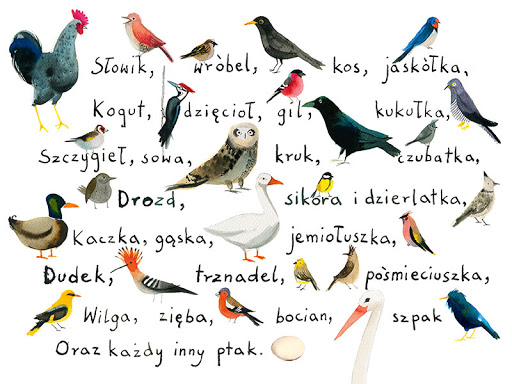 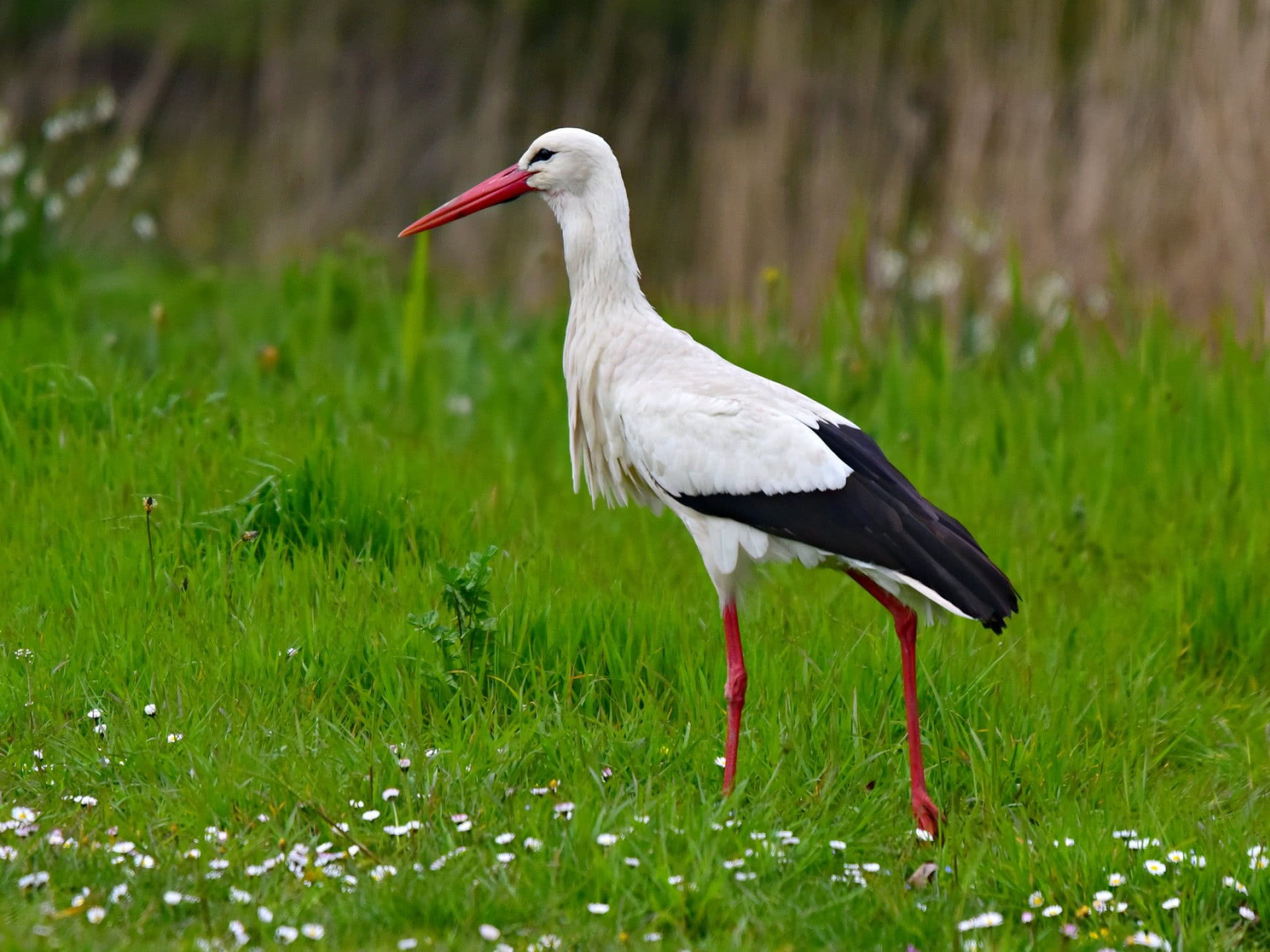 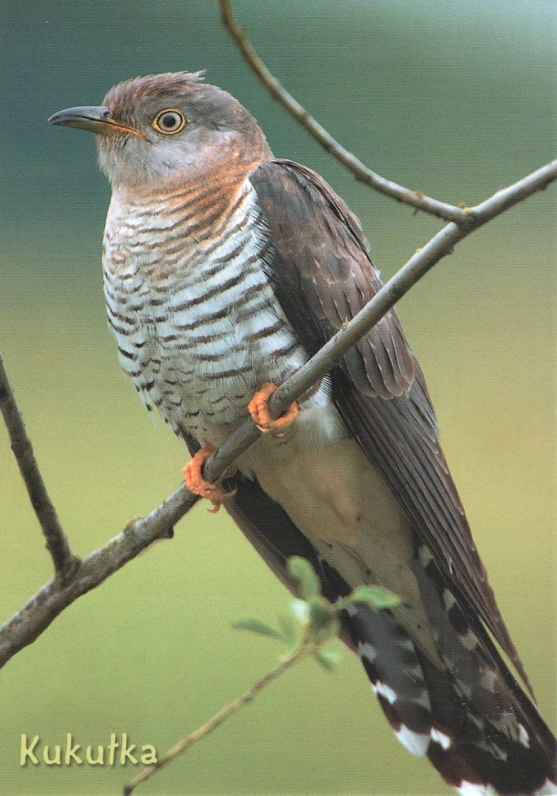 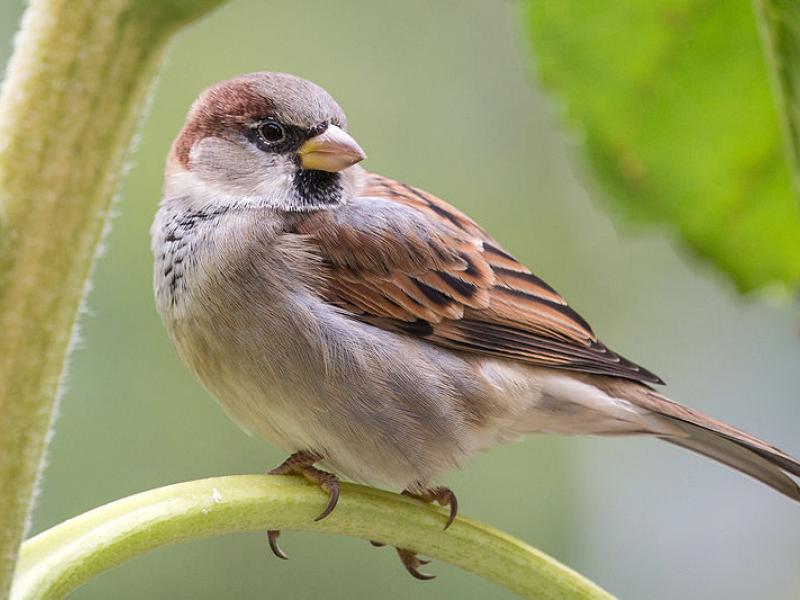 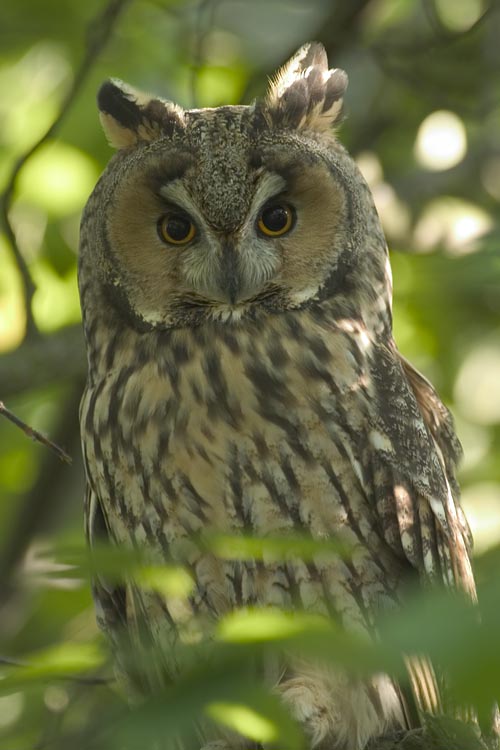 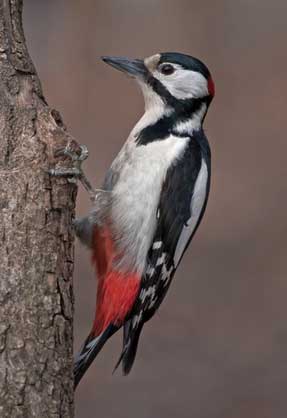 